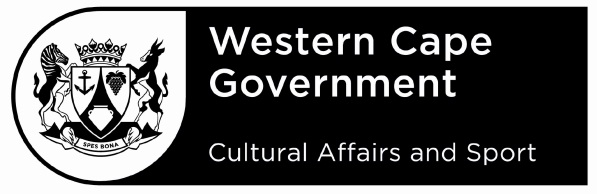 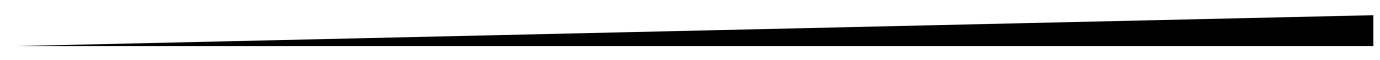 SPORT LEGENDS 2021NOMINATION FORMThis year the Sport Legends awards will focus on:ALL SPORTING CODES and SCHOOL SPORT (EDUCATORS)The intention of the Sport Legends awards is to honour those sport legends, heroes and icons who made a significant contribution to the development, transformation and growth of sport in South Africa. Please complete this nomination form in clear block letters. Please attach a colour photograph of the nominee, as well as a copy of his or her identity document. Only complete forms with all the required information and attachments will be processed. Please submit a separate nomination form for each nominee.CLOSING DATE FOR NOMINATIONS: 15 OCTOBER 2021GUIDELINES FOR NOMINATIONSPeople who made a significant contribution to sport over a lifetime, preferably over the age of 55, involved in the sport and/or preferably retired.People who are regarded as icons in their communities.People who played a role in shaping sport before 1992.People not previously recognised because of their gender, race or geographical location. NOMINEE DETAILS Sport Code: _________________________________________________________Name (full names): __________________________________________________Surname: ___________________________________________________________ID Number: Home Language: ____________________________________________________Postal Address: ________________________________________________________________________________________________________________________________________________________________________________________________Physical Address: ______________________________________________________________________________________________________________________________________________________________________________________________Telephone no: (W) _______________________ (H) ________________________Cell Number: ________________________________________________________Email: _______________________________________________________________MOTIVATIONPlease provide a full motivation for your nomination below. Refer to the guidelines above and include any other information you believe is relevant. When did he/ she start? ______________________________________________Where did he/ she start? _____________________________________________What were the nominee’s achievements? ___________________________________________________________________________________________________________________________________________________________________________________________________________________________________________________________________________________________________________________________________________________________________________________________________________________________________________________________How did he/ she give back to the community? _____________________________________________________________________________________________________________________________________________________________________________________________________________________________________________________________________________________________________________________________________________________________________________________________________________________________________________________Were there any visible or tangible changes made because of his/ her contribution?________________________________________________________________________________________________________________________________________________________________________________________________________________________________________________________________________________________________________________________________________________________________________________________________________________________________________________________________________________________________________________________________________________________________________What is the nominee’s current role in sport (retired, exco member, lifetime member)? ________________________________________________________________________________________________________________________________________________________________________________________________________________________________________________________________________________________________________________________________________________________________________________________________________________________________________________________________________________________________________________________________________________________________________3. 	NOMINATOR’S CONTACT INFORMATIONFull Name: ___________________________________________________________Surname:  ___________________________________________________________Postal Address: ________________________________________________________________________________________________________________________________________________________________________________________________Physical Address: _____________________________________________________________________________________________________________________________________________________________________________________________Telephone: (W) _______________________ (H) ___________________________Cell Number:  _______________________________________________________Federation President: ________________________________________________Signature: ___________________________________________________________Date: _______________________________________________________________For more information, contact the following organisations:1. Department of Cultural Affairs and Sport:    Mrs. A Langenhoven - 021 483 9652    Ms. L Rwali - 083 541 01882. Western Cape Provincial Sport Confederation:    Mr.JP Naude - 082 444 55 993. Cape winelands District Sport Council:    Mr. L Arendse – 071 637 93564. West Coast District Sport Council:    Mr. G Don - 079 270 3071Eden District Sport Council:           Mr. D Speelman - 083 521 2821Cape Town District Sport Council:   Mr. J Baig - 081 508 7496Overberg District Sport Council:           Mr. R Johannes - 082 862 6213Central Karoo District Sport Council:           Mr. D Maans - 082 869 1708If you represent a sport federation, submit your nomination to the nearest district sport council. Otherwise, send your applications to:Agnetha Langenhoven: Tel: 021 483 9652 Agnetha.Langenhoven@westerncape.gov.za Western Cape Department of Cultural Affairs and SportDirectorate: Sport Promotion Protea Assurance Building, 5th FloorGreenmarket Square, Cape Town, 8001For attention:  Agnetha Langenhoven / Lindeka RwaliPlease provide full contact details for nominees. No incomplete forms will be processed.Please attach a full CV with newspaper articles, photographs and any other relevant material.Closing date: 15 October 2021The decisions of the 2021 Sport Legends selection committee are final.